Kaercher_Vorschau_LWH_2018.docx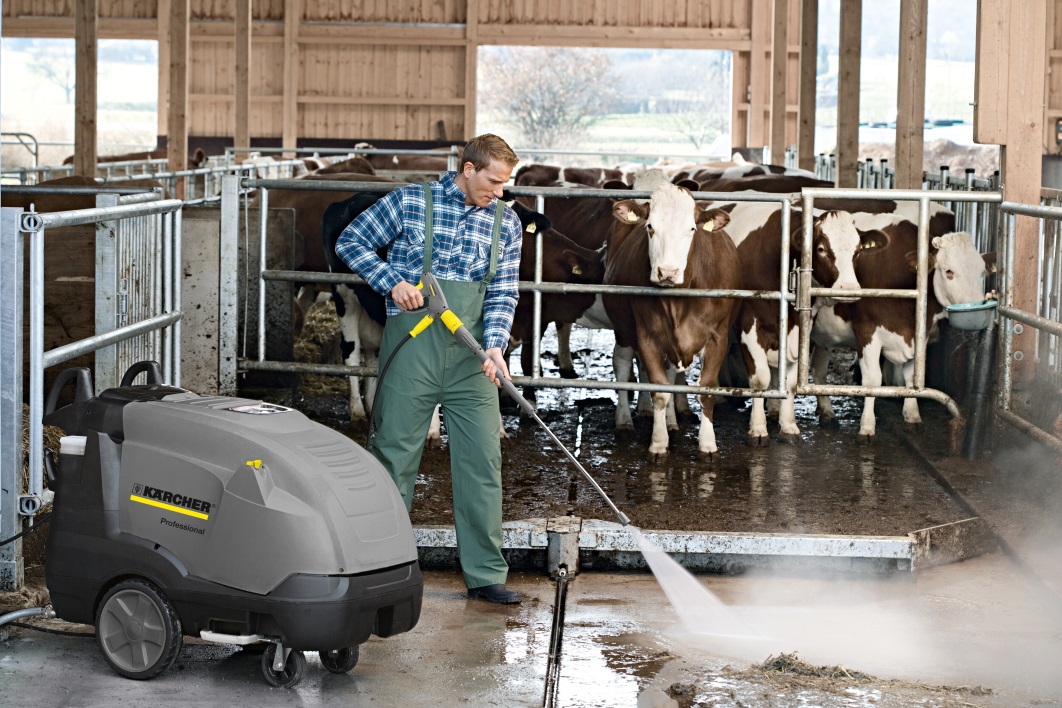 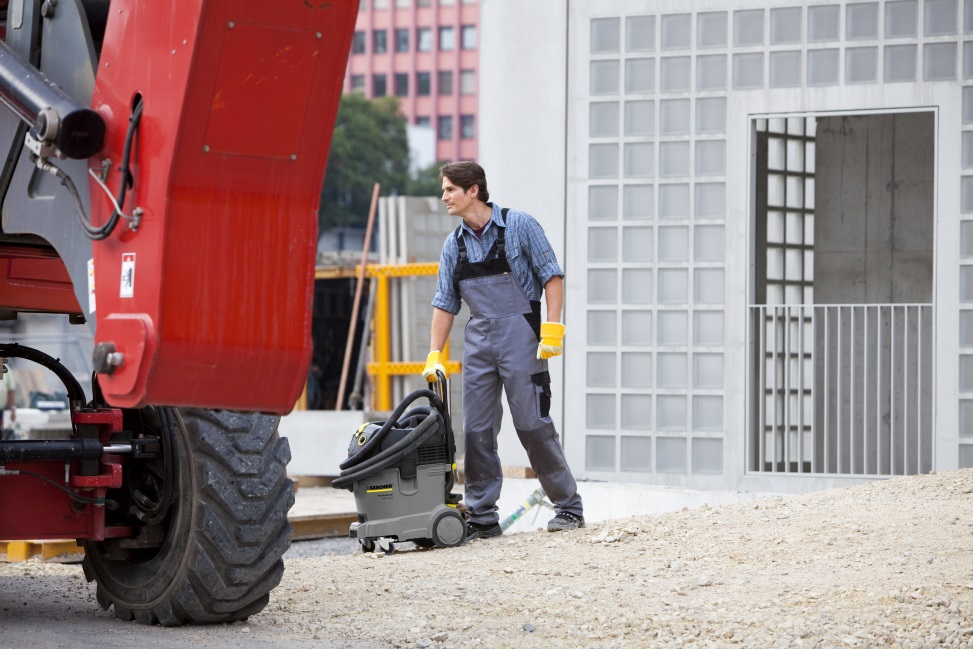 PressekontaktAlfred Kärcher GmbH & Co. KGAlfred-Kärcher-Str. 28-4071364 Winnenden